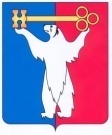 АДМИНИСТРАЦИЯ ГОРОДА НОРИЛЬСКАКРАСНОЯРСКОГО КРАЯПОСТАНОВЛЕНИЕ23.06.2020	   г. Норильск                                                 № 317О внесении изменений в постановление Администрации города Норильска от 28.04.2011 № 192 Руководствуясь ст. 78.1 Бюджетного кодекса РФ, Федеральным законом от 06.10.2003 № 131-ФЗ «Об общих принципах организации местного самоуправления в Российской Федерации», Федеральным законом от 12.01.1996 №7-ФЗ «О некоммерческих организациях», Постановлением Правительства РФ от 07.05.2017        № 541 «Об общих требованиях к нормативным правовым актам, муниципальным правовым актам, регулирующим предоставление субсидий некоммерческим организациям, не являющимся государственными (муниципальными) учреждениями»,  Уставом муниципального образования город Норильск,ПОСТАНОВЛЯЮ:Внести в Порядок предоставления субсидии некоммерческой организации «Норильский городской социально-просветительский фонд «Юбилейный», утвержденный постановлением Администрации города Норильска от 28.04.2011 № 192 (далее – Порядок), следующие изменения:Подпункт «в» пункта 2.3 Порядка изложить в следующей редакции:«в) Фонд не должен находиться в процессе реорганизации, ликвидации, в отношении его не введена процедура банкротства, деятельность Фонда не должна быть приостановлена в порядке, предусмотренном законодательством Российской Федерации.».Подпункт «б» пункта 2.6 Порядка изложить в следующей редакции:«б) недостоверность информации, содержащейся в документах, представленных Фондом;».Подпункт «в» пункта 4.2 Порядка изложить в следующей редакции:«в) невыполнения или ненадлежащего исполнения обязательств по Договору (за исключением случаев, если это явилось следствием возникновения обстоятельств непреодолимой силы, в том числе стихийные явления, военные действия, эпидемии, забастовки, издание нормативных правовых актов федеральными органами власти, органами государственной власти Красноярского края, делающих невозможным исполнение Фондом принятых на себя обязательств);».Разместить настоящее постановление на официальном сайте муниципального образования город Норильск.Глава города Норильска				              			  Р.В. Ахметчин